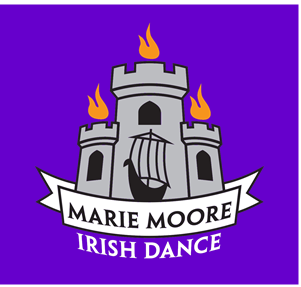 Marie Moore School of Irish Dance302B Park AvenueScotch Plains, NJ 07076Tel: (908) 322 9099Email: mariemooreirishdance28@yahoo.comWebsite: Mariemooreirishdance.com      Marie Moore, ADCRG, BG	              Frank Cunniffe, ADCRG	                       Jen Dawson, TCRGPhotograph and Video Release Form I hereby grant the Marie Moore School of Irish Dance, LLC permission to take photographs, video recordings of myself and my child/children in connection with Irish Dance.I authorize the release of these photos/videos of me/my child to be used with or without my/my child’s name and for any lawful purpose including for example such purposes as publicity, advertising and Web Content.  These photos may be taken in class, at Feis’ (competition), recitals, social occasions etc.I will be consulted about the use of the photographs or video recordings for any purpose other than those listed above.There is no time limit on the validity of this release nor is there any geographic limitations on where these photos/videos may be distributed.Bu signing this Form, I acknowledge that I have completed read and fully understand the above release and agree to be bound thereby. Signature of Full Name______________________________________________________________Printed Full Name_________________________________________________Address:____________________________________________________________City_____________________________________________________           Postal Code_____________________________________Phone:_______________________________________________________Email Address (please print clearly) ______________________________________________________________________Date:_________________________________________